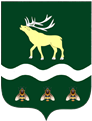 АДМИНИСТРАЦИЯЯКОВЛЕВСКОГО МУНИЦИПАЛЬНОГО РАЙОНА ПРИМОРСКОГО КРАЯ РАСПОРЯЖЕНИЕО должностных лицах ответственных за реализацию мероприятий
 в рамках национальных и региональных проектов и инвестиционных мероприятий на территории Яковлевского муниципального района 
в 2020 годуВ целях реализации Указа Президента Российской Федерации от 07 мая 2018 года № 204 «О национальных целях и стратегических задачах развития Российской Федерации на период до 2024 года», в соответствии с Федеральным законом от 06 октября 2003 года №131-ФЗ «Об общих принципах организации местного самоуправления в Российской Федерации», руководствуясь Уставом Яковлевского муниципального района:1. Утвердить список должностных лиц ответственных за реализацию мероприятий в рамках национальных и региональных проектов и инвестиционных мероприятий на территории Яковлевского муниципального района в 2020 году (прилагается).2. Ответственным должностным лицам, указанным в п. 1 настоящего распоряжения, обеспечить:2.1  реализацию мероприятий.2.2 еженедельное (по пятницам) предоставление информации о ходе реализации мероприятий в отдел экономического развития.3. Контроль исполнения настоящего распоряжения оставляю за собой.Глава района – глава Администрации
Яковлевского муниципального района                      		  Н.В. Вязовик Приложениек распоряжению Администрации Яковлевского муниципального районаот     09.06.2020  	№____361-раСписок должностных лиц ответственных за реализацию мероприятий в рамках национальных и региональных проектов и инвестиционных мероприятий на территории Яковлевского муниципального района в 2020 годуот09.06.2020с. Яковлевка№361- ра№ п/пНаименование мероприятияНаименование национального / регионального проектаОтветственное должностное лицоКурирующий заместитель1Создание малых спортивных площадок, монтируемых на открытых площадках или в закрытых помещениях, на которых возможно проводить тестирование населения в соответствии со Всероссийским физкультурно-спортивным комплексом "Готов к труду и обороне" (ГТО)Демография / Региональный проект 5. Спорт - норма жизниШилова Н.С. – начальник отдела молодежной политики и спорта Администрации Яковлевского муниципального районаЛисицкий С.В. – заместитель главы Администрации Яковлевского муниципального района2Приобретение, установка модульных фельдшерско-акушерских пунктов и врачебных амбулаторий на территории Приморского края (ФАП с. Покровка)Здравоохранение / Региональный проект 1. Развитие первичной медико-санитарной помощиАплюшкина Л.Г. – и.о. главного врача КГБУЗ «Яковлевская ЦРБ» Лисицкий С.В. – заместитель главы Администрации Яковлевского муниципального района3Приобретение оборудования для создания новых мест в образовательных организациях различных типов для реализации дополнительных общеобразовательных программ всех направленностей.Образование / Региональный проект 3. Успех каждого ребенкаСеледцова Н.Е. – начальник отдела образования Администрации Яковлевского муниципального района;Лушин В.А. – директор МКУ «ЦО и СО»Лисицкий С.В. – заместитель главы Администрации Яковлевского муниципального района4Приобретение и поставка спортивного инвентаря, спортивного оборудования и иного имущества для развития лыжного спорта-Шилова Н.С. – начальник отдела молодежной политики и спорта Администрации Яковлевского муниципального районаЛисицкий С.В. – заместитель главы Администрации Яковлевского муниципального района5Мероприятия по строительству благоустроенных жилых домов, приобретение жилых помещений в благоустроенных жилых домах у застройщиков или участия в долевом строительствеЖилье и городская среда / Региональный проект 2. Обеспечение устойчивого сокращения непригодного для проживания жилищного фонда в Приморском краеПодложнюк Е.Г. – начальник отдела жизнеобеспечения Администрации Яковлевского муниципального районаКоренчук А.А. – первый заместитель главы Администрации Яковлевского муниципального района6Обучение по программе переподготовки в области информационной безопасностиЦифровая экономика / Региональный проект 1. Информационная безопасностьМогильников И.Н. – начальник отдела информатизации;Сомова О.В. – руководитель аппаратаКоренчук А.А. – первый заместитель главы Администрации Яковлевского муниципального района7Благоустройство территорий, детских и спортивных площадок на территории Новосысоевского сельского поселения (благоустройство парковой зоны)-Лутченко А.В. – глава Новосысоевского сельского поселенияКоренчук А.А. – первый заместитель главы Администрации Яковлевского муниципального района8Благоустройство территорий, детских и спортивных площадок на территории Варфоломеевского сельского поселения (установка, монтаж оборудования детских площадок: ж/д ст. Варфоломеевка, ул. Авиаторская, 32; с. Варфоломеевка, пер. Набережный, 17а; с. Достоевка, ул. Школьная, 7а)-Мажуга С.Ф. – глава Варфоломеевского сельского поселенияКоренчук А.А. – первый заместитель главы Администрации Яковлевского муниципального района9Благоустройство территорий, детских и спортивных площадок на территории Яковлевского сельского поселения (благоустройство дворовой территории, с. Яковлевка, ул. Лазо, 12)-Животягин Е.А. – глава Яковлевского сельского поселенияКоренчук А.А. – первый заместитель главы Администрации Яковлевского муниципального района10Реконструкция системы хозяйственно-бытовых вод с. Яковлевка (120 куб./м/сутки)-Козлов В.А. – начальник отдела архитектуры и градостроительства Администрации Яковлевского муниципального районаКоренчук А.А. – первый заместитель главы Администрации Яковлевского муниципального района11Реконструкция системы хозяйственно-бытовых вод с. Яковлевка (500 куб./м/сутки)-Козлов В.А. – начальник отдела архитектуры и градостроительства Администрации Яковлевского муниципального районаКоренчук А.А. – первый заместитель главы Администрации Яковлевского муниципального района12Ремонт автодорог местного значения на территории Яковлевского муниципального района-Подложнюк Е.Г. – начальник отдела жизнеобеспечения Администрации Яковлевского муниципального районаКоренчук А.А. – первый заместитель главы Администрации Яковлевского муниципального района